Le Lions Club de Lille-Wattignies et la Ville de Wattigniesvous invitent à leur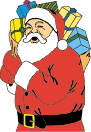 28èmeMarché de NoëlCentre Culturel Robert DELEFOSSEAvenue des Arts à Wattignies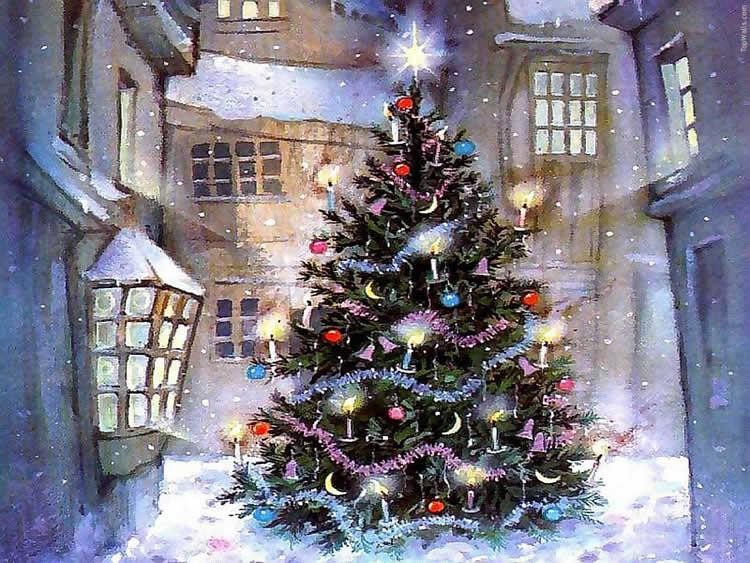 Vendredi 10 décembre202116h à 20hSamedi 11 décembre202110h à19h     Inauguration à12hDimanche 12 décembre202110h à 18hDurant les 3 jours du Marché de Noël nous serons heureux de vous accueillir pour que vous puissiez présenter vos produits : jouets, vins, champagne, cadeaux de toute nature, bijoux, chocolats, objets de décoration, alimentation fine et régionale, produits artisanaux, articles de Noël, etc..Présentation de la ManifestationLe Lions Club de Lille Wattignies et la ville de Wattignies organisent le 28èmeMarché de Noël, qui se tiendra au centre culturel Robert DELEFOSSE pour le Lions Club, à la salle Marcel HUGOT pour la ville.Organisation Générale du Marché de Noël du Lions ClubLa manifestation a pour but de réunir des commerçants, artisans, associations dans le cadre d’un Marché de Noël.Elle se déroulera sur 3 jours, les 10, 11 et 12 décembre 2021 :Le vendredi 10 décembre de 16 à 20hLe samedi 11 décembre de 10 heures à 19heuresLe dimanche 12 décembre de 10 heures à 18heuresElle se tiendra au Centre Culturel Municipal Robert DELEFOSSE de la Ville de Wattignies,Le hall central (22 m x 35 m) sera divisé en modules de 2m40 x 1m60 environ, séparés par de larges voies de circulation.Le bâtiment sera éclairé, chauffé, assuré et gardienné. Une restauration est prévue pour les exposants etles visiteursCommunicationLa publicité de la manifestation sera assurée par :L’affichage dans toutes les communes d’influence, dans les commerces de proximitéLa distribution ciblée de 5000 prospectus (affiches, flyers)Le passage de messages radiodiffusés (Fréquence Nord, Roc FM, Mona FM)La presse locale : Voix du NordLe bulletin municipal de WattigniesLa diffusion au sein des Lions-Clubs voisinsLa zone d’influence représente une population de 40000 personnes environ.ObjectifsCette manifestation a pour objectifs :De réunir des commerçants, des artisans, des associations.De créer une animation locale renouvelable.De permettre aux particuliers d’effectuer leurs achats de Noël dans un contexte d’accueil et de convivialité.De leur proposer une grande variété de produits : jouets, objets de décoration ; cadeaux de toutes natures ; textiles locaux, produits artisanaux, alimentation fine et régionale, vins, champagnes, foies gras,Le LIONS Club de Lille Wattignies est un club service. Il entend par cette opération soutenir financièrement les actions sociales du Club, en particulier le soutien à certaines associations locales.AnimationIl n’y a pas de thème général d’animation, si ce n’est bien sûr celui du Noël traditionnel, laissant à chaque participant le loisir de décorer son stand selon son idée.Ce choix des organisateurs ne doit bien sûr pas freiner les ardeurs créatrices des participants qui souhaiteraient porter un déguisement ou un costume régional pour tenir leur stand, comme certains l’ont si bien fait les années précédentes.Outre l’animation, la décoration de Noël, le passage du Père Noël au sein du Marché, un bar et une restauration sera en permanence à la disposition des visiteurs et des exposants.Un Vin Chaud* sera par ailleurs offert à chaque visiteur à son entrée.* L’abus d’alcool est dangereux pour la Santé à consommer avec modérationInaugurationNous remercions la Municipalité de Wattignies pour son soutien à cette manifestation.Le Marché de Noël du Lions club sera officiellement inauguré par Monsieur le Maire de Wattigniesle Samedi 11 décembre 2021 à 12h.Tarif – PrestationsLa participation aux frais d’organisation et de publicité pour les 3 jours s’élève par stand à la somme de160,00 Euros à l’ordre du LIONS Club Lille Wattignies..Chaque module de 2 m 40x1m60m environ, est équipé de:2 parois verticales, 2 chaises et 2 tables ;Un branchement électrique de 10 A;Un éclairage généralisé d’ambiance fonctionnera en permanence;La salle sera sonorisée, chauffée et gardiennée;Des sanitaires seront disponibles.Les exposants auront la possibilité de monter leur stand à partir du vendredi 10 décembre 10 heures, tout en ayant la possibilité de le faire le samedi 11 décembre matin ;Le Marché sera clôturé et fermé aux visiteurs le dimanche12 décembre à 18 heuresPLAN DE WATTIGNIES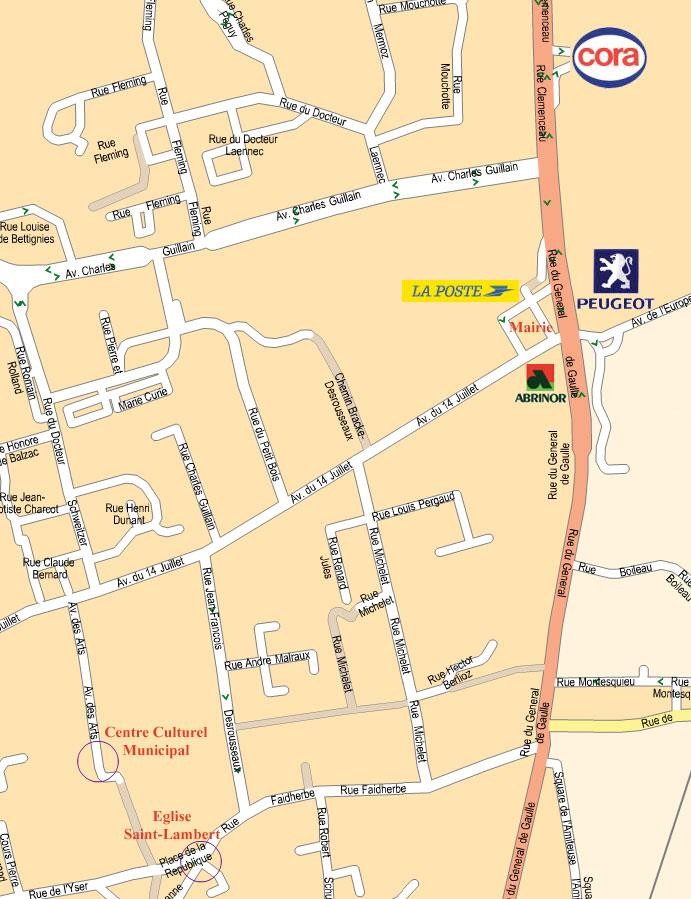 Pour accéder au Centre Culturel suivre le fléchagePLAN DE SITUATION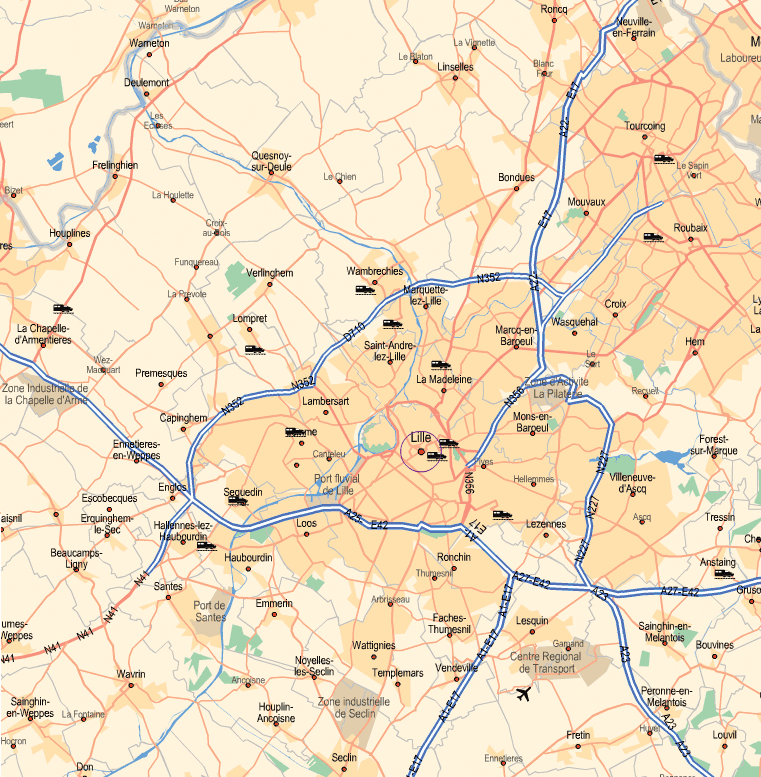 Pour accéder à Wattignies, prendre l’autoroute A1, sortie Seclin Plan des emplacements des stands 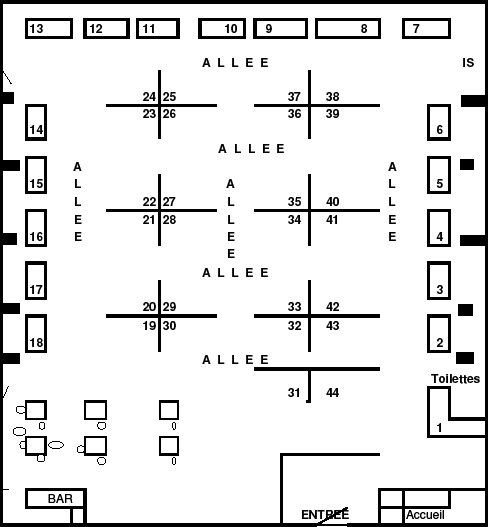 Bulletin de réservation du 28ème Marché de Noël Vendredi 10, samedi 11 et dimanche 12 décembre 2021Centre Culturel Municipal Robert Delefosse Avenue des Arts – 59139 WattigniesRaison Sociale : Adresse : Téléphone : fixe :					Portable : E-mail : Nom de la personne à contacter : Nature des objets proposés :Emplacement(s) souhaité(s) (voir plan de la plaquette) : Puissance électrique nécessaire : Nombre de personnes présentes sur le stand : Les emplacements sont des modules de 2,4 m x 1,6 m environ, équipés de :2 parois verticales, 2 chaises et 2tablesUn branchement électrique de10AUn éclairage généralisé d’ambianceLa salle est sonorisée, chauffée et gardiennéeDes sanitaires sur placeLa participation par module s’élève à 160,00€Je réserve :   (   ) Module(s) X 160 Euros =               EurosPaiement par chèque à l’ordre du Lions Club de Lille Wattignies(Le règlement valant réservation définitive – le chèque sera encaissé après la date de la manifestation)Sous réserve de l’autorisation de Monsieur le Maire de Wattignies, dans le cadre de la pandémie COVID-19 Document à retourner àBruno DEVOS1, rue de Toul59000 LILLE            bruno.devos@free.frThierry OVIGNEUR,15, rue André Malraux59139 WATTIGNIES            ovigneur.thierry@gmail.com